第一课 问候 Lesson 1 GreetingsI. Introduction  Standard Chinese (普通话pǔ tōng huà / 国语guó yǔ / 汉语hàn yǔ) is a standardized form of spoken Chinese based on the Beijing dialect of Mandarin. It is the official language of China and Taiwan, as well as one of four official languages of Singapore. It is one of the six official languages of the United Nations.  Video [10:18]: Introduction to China in 10 minutes 
II. Tone Language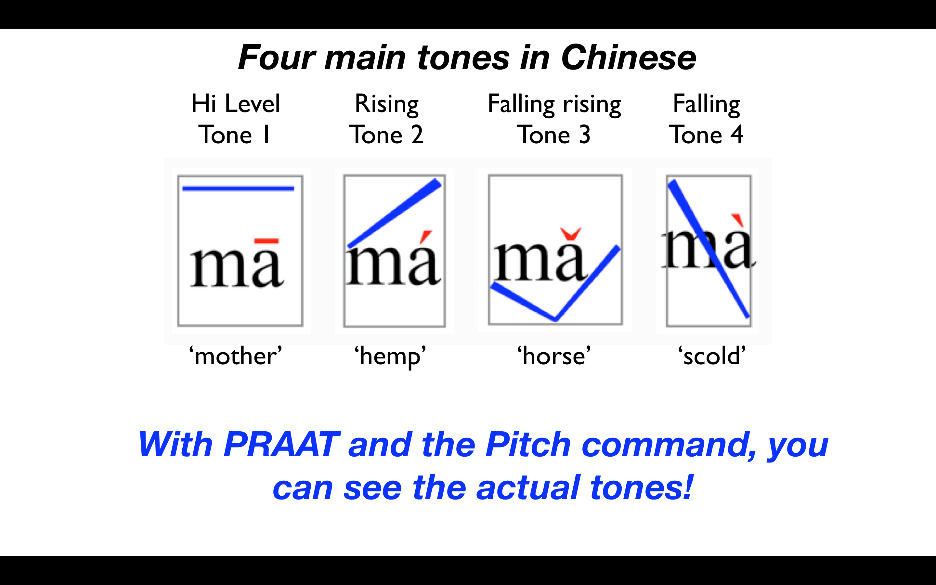 III. Pinyin ChartIV. How to write Chinese characters? Two basic rules:  1) Top before bottom; 2) Left before rightV. Vocabulary Table**Homework: Write at least twice Chinese characters and Pinyin above.VI. 对话  Dialogue小明: 爷爷, 您好!Xiǎo míng: Yé yé, nín hǎo!Xiao Ming: Hello Grandpa.爷爷: 小明, 你好!Yé yé: xiǎo míng nǐ hǎo
Grandpa: Hello Xiao Ming. 小明: 爷爷, 早上好。Xiǎo míng: Yé yé, nín hǎo!Xiao Ming: Good morning, grandpa.爷爷: 小明, 早上好。Yé yé: xiǎo míng nǐ hǎo
Grandpa: Good morning,  Xiao Ming. VII. 成长汉语Growing up with ChineseHostess: Charlotte MacInnis (Ai Hua), A white-faced ChineseCharlotte MacInnis, an American girl who has embraced and adopted Chinese culture and tradition as her own. Meanwhile, she is beloved by the Chinese people, and they have accepted her as a Chinese, not a foreigner. She has graced the stages and TV screens of China since the young age of 10.  "Ai Hua", meaning Love China, is her Chinese name. And the name proves very appropriate, for not only does she love the Chinese, but the Chinese love her as well. 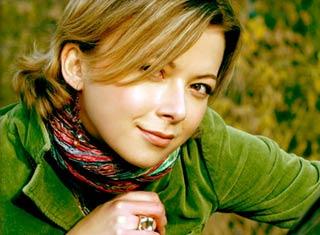 III. VideosVideo [14:55]: Growing up with Chinese Lesson 1 Greetings - CCTVVideo [14:55]: Growing up with Chinese Lesson 1 Greetings - YoutubeVideo [5:38]: 6 Reasons Why You Should Learn Mandarin!茉莉花  Jasmine FollowerChinese Folk Song Lyrics:  茉莉花 Jasmine Flower好一朵美丽的茉莉花Hǎo yì duǒ měi lì de mò lì huāWhat a beautiful jasmine flower!好一朵美丽的茉莉花Hǎo yì duǒ měi lì de mò lì huāWhat a beautiful jasmine flower!芬芳美丽满枝桠Fēn fāng měi lì mǎn zhī yāFragrant and beautiful smell fulfills branches又香又白人人夸Yòu xiāng yòu bái rén rén kuāAlso good-smelling also white everyone praises让我来将你摘下Ràng wǒ lái jiāng nǐ zhāi xiàLet me come to pluck you down送给别人家Sòng gěi bié rén jiāGive to other people’s household茉莉花呀茉莉花Mò lì huā ya mò lì huāJasmine flower oh jasmine flowerVideo [2:12]: Jasmine Flower SongVideo [4:15]: 歌曲《茉莉花》宋祖英 席琳.迪翁 2013央视蛇年春晚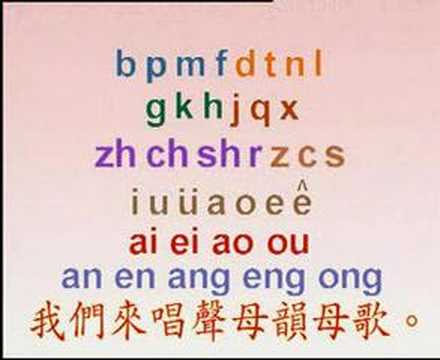 Video [3:16]: 聲母韻母歌中文 (Chinese)拼音 (Pinyin)英文 (English)你nǐYou好hǎoGood您 nín You (with respect)你们nǐ menYou guys爷爷Yé yéGrandpa早上
zǎo shàngMorning小明xiǎo míngBoy’s name (Little Bright)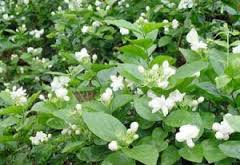 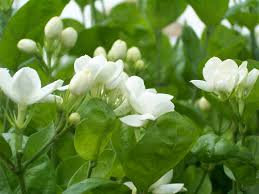 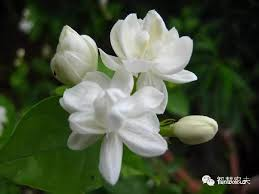 中文 (Chinese)拼音 (Pinyin)英文 (English)茉莉花mò lì huāJasmine flower一朵yì duǒA piece of (Flower)美丽的měi lì deBeautiful芬芳fēn fāngFragrant; aromatic满mǎnFull, complete枝桠zhī yāBranches又yòuAlso香xiāngGood-smelling; fragrant白báiWhite夸kuāTo praise让ràngLet将jiāngBe going to; will\shall摘下zhāi xiàpluck down; pick off送給sòng gěiGive away; give別人bié rén Other people家jiāHome; household